Задания по слушанию музыки для 1 класса ПП и ОП 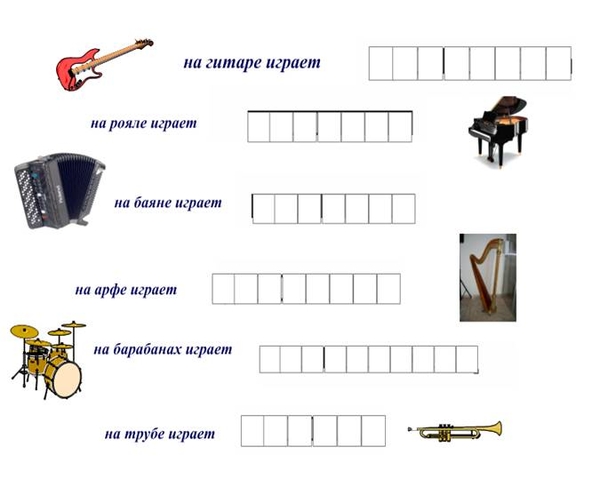 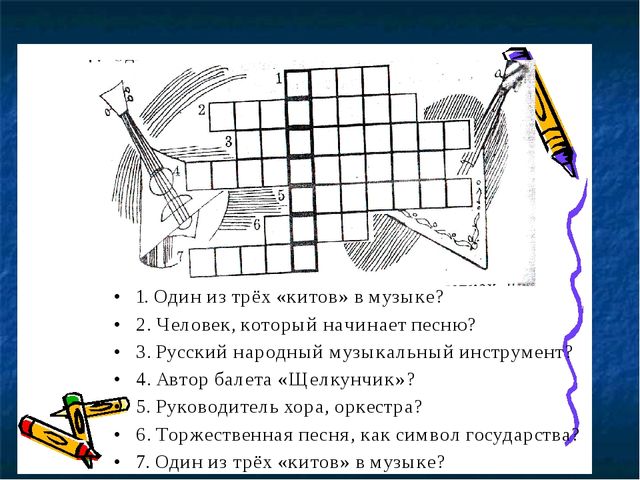 